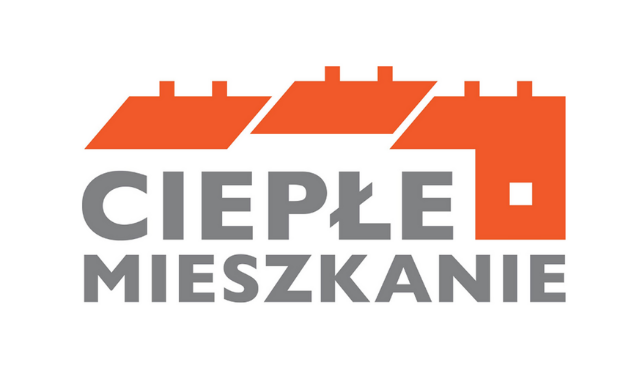 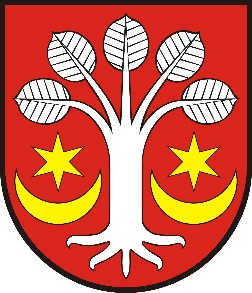 Informacja na dzień 30.04.2024 rokW dniu 18.01.2024 roku Gmina Bukowiec podpisała Umowę z WFOŚiGW w Toruniu 
o dofinansowanie nr DM24002/OA-cm w ramach programu priorytetowego „Ciepłe Mieszkanie” nabór II. Dofinansowanie ze środków WFOŚiGW w Toruniu udostępnionych przez NFOŚIGW wynosi 203.500,00 zł.Liczba wniosków na dzień 30.04.2024 r.Liczba wniosków na dzień 30.04.2024 r.Liczba wniosków na dzień 30.04.2024 r.Liczba zrealizowanych przedsięwzięć na dzień30.04.2024 r.Liczba zrealizowanych przedsięwzięć na dzień30.04.2024 r.Liczba zrealizowanych przedsięwzięć na dzień30.04.2024 r.Dofinansowanie wypłacone beneficjentom końcowym na dzień 30.04.2024 r. w złDofinansowanie wypłacone beneficjentom końcowym na dzień 30.04.2024 r. w złDofinansowanie wypłacone beneficjentom końcowym na dzień 30.04.2024 r. w złCzęść 1 Podstawowy poziom dofinansowania 16.500,00 złCzęść 2 Podwyższony poziom dofinansowania 27.500,00 złCzęść 3 Najwyższy poziom dofinansowania 41.000,00 złCzęść 1 Podstawowy poziom dofinansowania 16.500,00 złCzęść 2 Podwyższony poziom dofinansowania 27.500,00 złCzęść 3 Najwyższy poziom dofinansowania41.000,00 złCzęść 1 Podstawowy poziom dofinansowania 16.500,00 złCzęść 2 Podwyższony poziom dofinansowania 27.500,00 złCzęść 3 Najwyższy poziom dofinansowania41.000,00 zł110000000